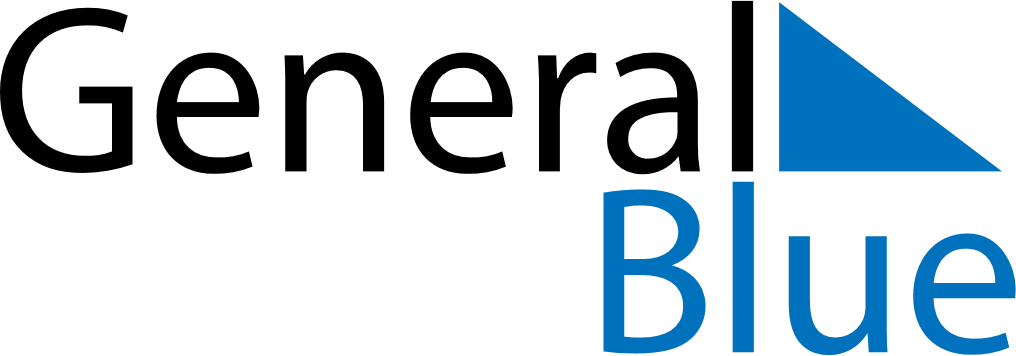 July 2020July 2020July 2020ZambiaZambiaMondayTuesdayWednesdayThursdayFridaySaturdaySunday123456789101112Heroes’ DayUnity Day13141516171819202122232425262728293031